Daily Calibration Log for Endo-Leak Tester (ZUTR30005)        	      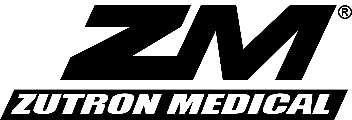 Endo-Leak Tester is compatible with ACMI, Fujifilm, Fuse, Olympus, Pentax, Richard Wolf & Storz endoscopes.Calibrate the ENDO-LEAK TESTER daily:Connect the Calibration Gauge to the Calibration Gauge Adapter.Connect the Calibration Gauge Adapter to the Endo-Leak Tester.Power the toggle switch on and press “RUN” to start calibration of the Endo-Leak Tester.The Endo-Leak Tester is calibrated to produce air pressure at 150 mmHg.  If the gauge shows +/- 3mmHg than the set pressure, please contact Zutron Medical.Month/Year:   ____________________________________            Serial #:   ____________________________________Please refer to the Endo-Leak Tester IFU for more details. Or contact your local distributor or Zutron Medical for further assistance: 877-343-5873DAYINITIALCOMMENTS1PASSFAIL2PASSFAIL3PASSFAIL4PASSFAIL5PASSFAIL6PASSFAIL7PASSFAIL8PASSFAIL9PASSFAIL10PASSFAIL11PASSFAIL12PASSFAIL13PASSFAIL14PASSFAIL15PASSFAIL16PASSFAIL17PASSFAIL18PASSFAIL19PASSFAIL20PASSFAIL21PASSFAIL22PASSFAIL23PASSFAIL24PASSFAIL25PASSFAIL26PASSFAIL27PASSFAIL28PASSFAIL29PASSFAIL30PASSFAIL